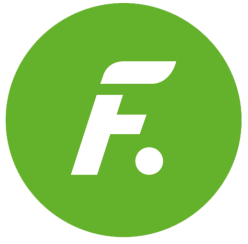 Madrid, 13 de abril de 2021PROGRAMACIÓN DE FDF PARA EL MIÉRCOLES 14 DE ABRILEsta programación podrá sufrir modificaciones en función de la actualidad.H.PrevCalf.ProgramaEp./Serie8:10TPMEJOR LLAMA A KIKO198:45+7GYM TONY XS419:20TPLOS SERRANO: 'LOBESTORIS'5611:00+12AÍDA: 'EL RETORNO DEL GAY'5112:05+12AÍDA: 'ATRAPADO POR SU PESADO'20713:35+12LA QUE SE AVECINA: 'UN FONTANERO, UN CALENTÓN Y UNA ABUELA MOTORISTA'2615:10+12LA QUE SE AVECINA: 'UNA REHABILITACIÓN INTEGRAL, UN APECHUSQUE MORTAL Y UN RETORNO A VILLAZARCILLO'12617:00+7LA QUE SE AVECINA XS618:25+7LA QUE SE AVECINA XS5419:55+7¡TOMA SALAMI!21620:25+12LA QUE SE AVECINA: 'UN BAR CON WIFI, UN HOMBRE CON PESO Y UNA APRENDIZ DE MARUJA'11322:30+12CINE: 'EL REY ESCORPIÓN'Título original: 'THE SCORPION KING'Int.: Dwayne Johnson, Michael Clarke Duncan, Kelly Hu, Steven Brand, Grant Heslov, Bernard HillDtor.: Chuck RussellESTADOS UNIDOS/AVENTURAS/2002Sinopsis: hace 5.000 años, en la célebre ciudad de Gomorrah, un malvado gobernador decide acabar con todas las tribus nómadas del desierto. Las pocas tribus que sobreviven, aunque siempre han sido enemigas, no tienen más remedio que unirse, si no quieren morir. Sabiendo que su enemigo se sirve de las predicciones de un brujo, contratan a Mathayus, un famoso asesino, para que liquide al adivino. Tras infiltrarse en el campamento enemigo, Mathayus descubre que el brujo es una bella mujer. En lugar de asesinarla, la lleva al desierto, convencido de que el gobernador hará cualquier cosa por rescatarla.0:05+12LA QUE SE AVECINA: 'UN PIANISTA LOCO, UNOS ZOMBIS BILINGÜES Y UN FOCO DE VICIO Y FORNICIO'1182:00+12LA QUE SE AVECINA: 'UNA ORGONITA, UNA CASTRACIÓN QUÍMICA Y UN PLAN B'663:30+12LA QUE SE AVECINA: 'UNA PRESIDENTA DE PAJA, UN RAMBO ESPAÑOL Y UN HOMBRE QUE NO HA HECHO NADA'694:50+18EL HORÓSCOPO DE ESPERANZA GRACIA14:55TPMEJOR LLAMA A KIKO465:25TPMIRAMIMÚSICA15:40TPLA TIENDA EN CASA1